АДМИНИСТРАЦИЯ  ОСТАШКОВСКОГО ГОРОДСКОГО ОКРУГАПОСТАНОВЛЕНИЕО внесении изменений в постановление Администрации Осташковского городского округа от 23.07.2019 № 1235 «Об        утверждении реестра размещения мест (площадок) накопления твердых            коммунальных          отходов и схемы     размещения   мест (площадок) накопления твердых коммунальных          отходов на территории Осташковского     городского округа»     В соответствии   с пунктом   4   статьи  13.4  Федерального закона   от   24.06.1998 № 89-ФЗ «Об отходах производства и потребления», пунктом 24 части 1 статьи 16 Федерального закона от 06.10.2003 № 131-ФЗ «Об общих принципах организации местного самоуправления в Российской Федерации», Правилами обустройства мест (площадок) накопления твердых                  коммунальных отходов и ведения их реестра, утвержденными                       постановлением  Правительства Российской Федерации от 31.08.2018   № 1039,  в целях минимизации движения грузового специализированного автотранспорта по сбору твердых коммунальных отходов на территории Осташковского городского округа, Администрация Осташковского городского округаПОСТАНОВЛЯЕТ:     1.Внести изменения в постановление Администрации Осташковского          городского округа от 23.07.2019 № 1235 «Об утверждении реестра             размещения мест(площадок) накопления твердых коммунальных отходов и схемы размещения мест(площадок) накопления твердых коммунальных               отходов на территории Осташковского городского округа» ( с изменениями от 23.06.2020 № 867, от 20.02.2021 №206), изложив  приложение № 1         «Реестра мест (площадок) накопления твердых коммунальных отходов на территории Осташковского городского округа» и  приложение № 2 «Схема размещения мест (площадок) накопления твердых коммунальных отходов на территории Осташковского городского округа» в новой редакции.     2.Настоящее постановление вступает в силу со дня подписания, подлежит опубликованию в печатном издании - газете «Селигер», сетевом  издании «Селигер» (http://seliger-news.ru), размещению на официальном сайте          муниципального образования Осташковский городской округ в                   информационно-телекоммуникационной сети «Интернет».     3.Контроль за исполнением настоящего постановления возложить на           заместителя Главы Администрации Осташковского городского округа               Темирбулатову С.С. «04» февраля 2022 г            г. Осташков                            № 153Глава Осташковского городского округа    А.А. Титов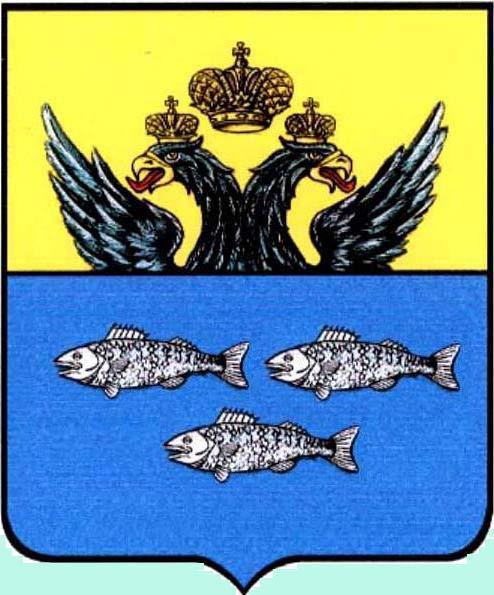 